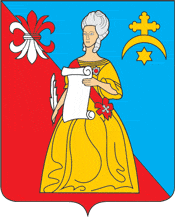 АДМИНИСТРАЦИЯГородского поселения «Город Кремёнки»Жуковского района Калужской областиПОСТАНОВЛЕНИЕ «27» марта 2015г.                                                                                                                      № 51г.КремёнкиОБ УТВЕРЖДЕНИИ МУНИЦИПАЛЬНОЙ ПРОГРАММЫ"КАДРОВАЯ ПОЛИТИКА  ГОРОДСКОГО ПОСЕЛЕНИЯ "ГОРОД КРЕМЕНКИ"В соответствии со ст. 179.3 Бюджетного кодекса РФ, Положением о порядке разработки, формирования и реализации муниципальных программ ГП «Город Кременки», утвержденным постановлением администрации ГП «Город Кременки» от 26.11.2013 N 144-п в целях повышения качества управления общественными финансами в муниципальном образовании городское поселение "Город Кременки", администрация городского поселения "Город Кременки"ПОСТАНОВЛЯЕТ:Утвердить муниципальную программу "Кадровая политика городского поселения "Город Кременки"" (прилагается).Настоящее Постановление вступает в силу с момента его опубликования, распространяется на правоотношения, возникшие с 1 января 2015 года.Настоящее Постановление опубликовать (обнародовать)Контроль за исполнением муниципальной программы возлагаю на заместителя Главы по финансовым вопросам- главного бухгалтера Годунову Н.Е., Начальника отдела по управлению делами и кадровым вопросам Бинюкова А.Я., ведущего эксперта по правовым вопросам Казакову Т.А. Глава Администрации  городского поселения «Город Кременки»                                                                  Н.А.ПлотниковПриложение № 1 к Постановлению АдминистрацииГП «Город Кременки»ПАСПОРТ муниципальной программы "Кадровая политика городского поселения "Город Кременки""Общая характеристика сферы деятельности программыОсуществляемая в стране широкомасштабная работа по реформированию одной из важнейших основ конституционного строя России, которой по праву является местное самоуправление, выдвинула ряд актуальных и непростых задач, связанных с преобразованием как в целом функционирования местного самоуправления, так и укрепления в его системе кадрового потенциала и кадровой политики.Федеральным законом от 2 марта 2007 года N 25-ФЗ "О муниципальной службе в Российской Федерации" установлено, что развитие муниципальной службы обеспечивается в том числе муниципальными программами развития муниципальной службы, финансируемыми за счет средств бюджетов муниципальных образований.Разработка и реализация данной Программы необходима в целях:1. Формирования нормативной правовой базы, регулирующей порядок и условия прохождения муниципальной службы.2. Организации системы методического обеспечения актуальных вопросов прохождения муниципальной службы.3. Отработки механизма размещения информации по вопросам прохождения муниципальной службы в средствах массовой информации и на официальном сайте Администрации городского поселения "Город Кременки".4. Формирования эффективного кадрового резерва управленческих кадров муниципального образования.В то же время остается проблема организации повышения квалификации муниципальных служащих.Профессиональное развитие и совершенствование профессиональной компетентности муниципальных служащих осуществляется путем обучения муниципальных служащих на курсах повышения квалификации и профессиональной переподготовки, тематических семинарах, конференциях и т.д. Привлечение высококвалифицированных специалистов на муниципальную службу требует дальнейшей работы, направленной на повышение престижа муниципальной службы:- обеспечения непрерывности процесса совершенствования и развития муниципальной службы муниципального образования;- создания условий для эффективной системы управления, формирования высокопрофессионального кадрового резерва для замещения должностей муниципальной службы, обеспечения стабильного кадрового состава, реализации механизма ротации муниципальных служащих, повышения престижа и повышения эффективности кадровой политики в сфере муниципальной службы в муниципальном образовании "Город Кременки".2. Приоритеты, цели, задачи и индикаторы достижения целейи решения задач программыОсновной целью настоящей Программы является обеспечение квалифицированными кадрами органов местного самоуправления муниципального образования «Город Кременки»Достижение цели будет осуществляться решением следующих задач- совершенствование нормативного правового регулирования муниципальной службы;- активное использование института наставничества в отношении лиц, впервые поступивших на работу в органы местного самоуправления, и лиц, назначенных на иную должность в порядке должностного роста;- совершенствование организационных и правовых механизмов профессиональной служебной деятельности работников органов местного самоуправления в целях повышения качества муниципальных услуг, оказываемых органами местного самоуправления гражданам и организациям;- внедрение эффективных технологий и современных методов кадровой работы, направленных на повышение профессиональной компетентности и мотивации работников органов местного самоуправления;- дальнейшее развитие системы дополнительного профессионального образования муниципальных служащих;- совершенствование системы контрактно-целевой подготовки специалистов для работы в органах местного самоуправления.СВЕДЕНИЯоб индикаторах муниципальной программы (показателяхподпрограммы) и их значение3. Обоснование объема финансовых ресурсов, необходимыхдля реализации программы "Кадровая политика  ГП «Город Кременки»на 2015 - 2017 годы"1. Общий объем финансовых ресурсов, необходимых для реализации программы, - 13 643 607 руб., в том числе по годам и источникам финансирования:- 2015 год:средства бюджета МО городского поселения "Город Кременки" – 5 258 607 руб.;- 2016 год:средства бюджета МО городского поселения "Город Кременки" – 4 215 000руб.;- 2017 год:средства бюджета МО городского поселения "Город Кременки" – 4 170 000 руб.2. Обоснование объема финансирования ресурсов, необходимых для реализации программы:4.Конечные результаты реализации программыПредварительная реализация программы в целом позволит:- повысить уровень дополнительных государственных гарантий муниципальных служащих, работников органов местного самоуправления, обеспечив повышение их мотивации;- повысить долю вакантных должностей муниципальной службы, замещаемых на основе назначения из кадрового резерва;- постоянно увеличивать долю должностей муниципальной службы, на которые сформирован кадровый резерв;- повысить профессиональное мастерство и качество труда муниципальных служащих и работников органов местного самоуправления.5. Сроки реализации программыСрок реализации программы: 2015 - 2017 гг.6. Обобщенная характеристика основных мероприятиймуниципальной программыДостижение заявленных целей и поставленных задач программы будет осуществляться в рамках реализации основных мероприятий:- совершенствование нормативно-правовой базы регулирования муниципальной службы;- организация обучения муниципальных служащих;- формирование кадрового резерва муниципальной службы;- проведение аттестации муниципальных служащих;- создание и развитие системы оценки профессиональной компетенции муниципального служащего, работников местного самоуправления;- совершенствование технологии проведения аттестации, квалификационного экзамена муниципального служащего.Характеристика мер муниципального регулирования- Организация обучения муниципальных служащих;- формирование кадрового резерва муниципальной службы;- проведение аттестации муниципальных служащих;- создание и развитие системы оценки профессиональной компетенции муниципального служащего, работников органов местного самоуправления;- совершенствование технологии проведения аттестации, квалификационного экзамена муниципального служащего.6. Обоснование объема финансовых ресурсов, необходимых дляреализации муниципальной программыФинансирование мероприятий программы осуществляется за счет средств местного бюджета.Объемы финансирования из местного бюджета уточняются после принятия и (или) внесения изменений в решение Городской Думы ГП «Город Кременки» о бюджете муниципального образования на очередной финансовый год и на плановый период.При реализации программы возможно возникновение рисков, связанных с социально-экономическими фактами, инфляцией и др., что может повлечь выполнение запланированных мероприятий не в полном объеме.В этом случае объемы средств, необходимых для финансирования мероприятий программы в очередном году, уточняются, и в случае необходимости вносятся соответствующие изменения в бюджет на очередной финансовый год и плановый период и в программу.7. Механизм реализацииРеализация программных мероприятий направлена на достижение поставленных в программе целей и задач.Ответственным исполнителем мероприятий программы является Отдел по управлению делами, служба кадров, жилищные и общие вопросы, муниципальный архив  Администрации ГП «Город Кременки».Отдел осуществляет:- координацию деятельности по реализации мероприятий программы;- рассмотрение материалов о ходе реализации программы и по мере необходимости уточнение мероприятий, предусмотренных программой, объемов финансирования;- несет ответственность за своевременную и полную реализацию программных мероприятий.Реализация программных мероприятий позволит:- повысить уровень дополнительных государственных гарантий муниципальных служащих, работников органов местного самоуправления, обеспечив повышение их мотивации;- повысить долю вакантных должностей муниципальной службы, замещаемых на основе назначения из кадрового резерва;- постоянно увеличивать долю должностей муниципальной службы, на которые сформирован кадровый резерв;- максимально использовать высококвалифицированных специалистов, способных к профессиональному росту и профессиональной мобильности в условиях информации общества;- повысить профессиональное мастерство и качество труда работников органов местного самоуправления и муниципальных служащих;- привлечь на работу в органы местного самоуправления высококвалифицированные кадры.1. Наименование программыМуниципальная программа «Кадровая политика городского поселения «Город Кременки»» 2. Заказчик программыАдминистрация ГП «Город Кременки»3. Исполнитель- координатор  программыОтдел по управлению делами, служба кадров, жилищные и общие вопросы, муниципальный архив;  Отдел учета, отчетности и финансов Администрации ГП «Город Кременки»; 4. Разработчики    программыОтдел учета, отчетности и финансов Администрации ГП «Город Кременки»5. Исполнитель программыОтдел по управлению делами, служба кадров, жилищные и общие вопросы, муниципальный архив;6. Цели  программы- Укомплектование кадрами исполнительных органов местного самоуправления городское поселение «Город Кременки»";- повышение квалификации муниципальных служащих Администрации ГП «Город Кременки»;- повышение социальной защиты и привлекательности работы в органах местного самоуправления городского поселения «Город Кременки».7. Задачи программы- Повышение качества предоставляемых услуг населению;- Рост кадрового потенциала муниципальных служащих ГП «Город Кременки»8. Основные целевые индикаторы- Доля муниципальных служащих, прошедших обучение, профессиональную подготовку, повышение квалификаций и стажировку;- проведение аттестации муниципальных служащих в соответствии с нормативным обеспечением и в указанные сроки;- доля должностей муниципальной службы, на которые сформирован кадровый резерв;- привлечение в муниципальные органы местного самоуправления высококвалифицированных кадров9. Сроки и этапы реализации программы2015-2017гг.10. Объемы и источники финансирования программыСредства местного бюджета всего –  13 643 607руб.                              2015 год – 5 258 607 руб.;                                     2016 год – 4 215 000 руб.;                                               2017 год -  4 170 000 руб.                                                                                          Объемы расходов на выполнение мероприятий программы  ежегодно уточняются на очередной финансовый год и плановый периодРеализация программных мероприятий позволит: - повысить уровень гарантий работников органов местного самоуправления городского поселения «Город Кременки»;- развить нормативную правовую базу муниципального образования "Город Кременки"; - повысить эффективность работы кадровой службы;- создать действенную систему профессионального развития, переподготовки и повышения квалификации кадров муниципальной службы, роста профессионального уровня муниципальных служащих, актуализацию содержания программ подготовки и повышения квалификации муниципальных;- способствовать формированию и использованию кадрового резерва на муниципальной службе, а также снижению уровня коррупции за счет сокращения административных барьеров и повышения прозрачности деятельности органов местного самоуправленияN п/пНаименование индикатораЕд. изм.Значение по годамЗначение по годамЗначение по годамЗначение по годамЗначение по годамN п/пНаименование индикатораЕд. изм.Год, предыдущий году разработки муниципальной программы (факт)Год разработки муниципальной программы (оценка)Реализация муниципальной программыРеализация муниципальной программыРеализация муниципальной программыN п/пНаименование индикатораЕд. изм.Год, предыдущий году разработки муниципальной программы (факт)Год разработки муниципальной программы (оценка)201520162017Наименование муниципальной программы (подпрограммы)Наименование муниципальной программы (подпрограммы)Наименование муниципальной программы (подпрограммы)Наименование муниципальной программы (подпрограммы)Наименование муниципальной программы (подпрограммы)Наименование муниципальной программы (подпрограммы)Наименование муниципальной программы (подпрограммы)Наименование муниципальной программы (подпрограммы)1Доля муниципальных служащих, прошедших обучение, профессиональную подготовку, повышение квалификации и стажировку%201530%40%30%2Проведение аттестации муниципальных служащих в соответствии с нормативным обеспечением и в указанные сроки%2015100%100%100%3Привлечение в муниципальные органы местного самоуправления квалифицированных кадров%10%10%10%4Доля должностей муниципальной службы, на которые сформирован кадровый резерв%201530%40%50%Основные мероприятия программыФинансирование по годам реализации программы, руб.Финансирование по годам реализации программы, руб.Финансирование по годам реализации программы, руб.Источники финансированияОсновные мероприятия программы201520162017Источники финансированияРазработка и принятие нормативных правовых актов в соответствии с Федеральным законом от 02.03.2007 N 25-ФЗ "О муниципальной службе в Российской Федерации", Законом Калужской области от 03.12.2007 N 382-ОЗ "О муниципальной службе в Калужской области"----Проведение мероприятий по оздоровлению работников:- медицинский осмотр РТО и МОП;45 000Бюджет городского поселения "Город Кременки"Организация повышения квалификации и профессиональной переподготовки муниципальных служащих Администрации, в том числе состоящих в кадровом резерве6987070 00070 000Бюджет городского поселения "Город Кременки"Осуществление мер по повышению ответственности органов местного самоуправления и их должностных лиц за несоблюдение законодательства о противодействии коррупции: формирование этики служебного поведения муниципального служащего; формирование механизмов регулирования служебного поведения и конфликта интересов на муниципальной службе----Повышение эффективности работы с обращениями граждан----Совершенствование методики конкурсного отбора на муниципальную службу и методики оценки профессиональных навыков и знаний муниципальных служащих----Формирование реестра муниципальных служащих Администрации----Проведение аттестации и квалификационного экзамена муниципальных служащих----Организация и проведение конкурсов на замещение должностей муниципальной службы----Кадровый потенциал учреждений и повышение заинтересованности работников органов местного самоуправления в повышении качества предоставляемых муниципальных услуг 51387374 050 0004050 000Бюджет городского поселения "Город Кременки"   Материальная помощь сотрудникам (лечение, пожары, смерть, юбилеи и др.)50 00050 00050 000Итого по программе5 258 6074 215 0004 170 000